ANEXO Nº 2: FORMULARIO DE PRESENTACIÓN DE PROYECTOS (Documento Obligatorio para postulaciones presenciales)4Nota: Los participantes definidos en este punto deberán ser los mismos que se detallen posteriormente en los medios de verificación incluidos en las rendiciones de carácter técnico.9.1 GASTOS DE OPERACIONALESDetermine los gastos operacionales (materiales; arriendo de espacio físico; transporte y vehículos; compra de bienes no inventariables relacionados con las actividades del proyecto; actividades de difusión, capacitación y/o entrenamiento etc.) a utilizar en el proyecto, especificando, si corresponde, los que están con cargo a este y los que financia la organización o institución con aporte propio o de terceros. El financiamiento por concepto de movilización y alimentación, debe estar en directa relación con el proyecto y no en gastos regulares de la institución. Nota: si usted no considera alguno de los sub ítem mencionados debe dejarlo en cero.						Corroborar que las sumas totales estén correctas9.2 GASTOS EN EQUIPAMIENTOIdentifique los gastos destinados a la adquisición de equipamiento, y/o mejoras de bienes inventariables destinados al proyecto y que resulten indispensables para desarrollar las actividades previstas y que subsistan después de terminado el proyecto. Adicionalmente, es necesario que todo el gasto presentado en éste ítem, sea justificado en la pregunta 9.6. Este gasto no podrá exceder el 50% de los recursos solicitados al concurso. 					Corroborar que las sumas totales estén correctas9.3 	GASTOS EN RECURSOS HUMANOSIdentifique cada integrante del equipo ejecutor que recibirá remuneración por aportar al proyecto, sean parte del equipo regular de la institución o no. Debe especificar el número total de horas en el proyecto, el costo por hora de cada integrante, el origen y monto de financiamiento según corresponda, y el total del costo por cada integrante. En la tercera columna, se debe identificar las horas totales que los profesionales destinarán al proyecto, el número de horas que cada persona dedica al proyecto debe ser el resultado de la siguiente regla de cálculo: (N° de horas mensuales dedicadas al proyecto) x (N° de meses que participa en el proyecto) N° de horas dedicadas al proyecto en total. Recordar que el proyecto permite remuneraciones para los encargados técnico y financiero de éste, declarados al inicio del formulario. Este gasto no podrá exceder el 60% de los recursos solicitados al concurso. 					Corroborar que las sumas totales estén correctas9.4	GASTOS DE INFRAESTRUCTURA Y OBRASIdentifique las reparaciones, arreglos y/o construcción de infraestructura, que tienen directa relación con la naturaleza del proyecto. Deberá acompañar una autorización pertinente para la realización de la intervención señalada en el proyecto (Anexo N°9) que contemple una duración no inferior a cinco años, contado desde el momento de la postulación. Este gasto no podrá exceder el 30% de los recursos solicitados al concurso. 						Corroborar que las sumas totales estén correctas9.5	PRESUPUESTO TOTAL DEL PROYECTORegistrar el gasto total del proyecto, señalando el origen y monto de los aportes. 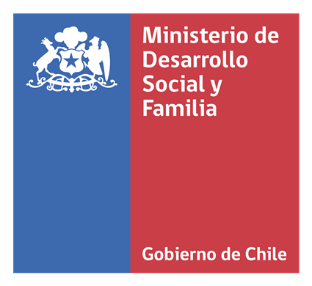 CONCURSO CHILE COMPROMISO DE TODOS LO HACEMOS TODOS 2019 – ORGANIZACIONES COMUNITARIASFORMULARIO DE PROYECTOANTECEDENTES DEL POSTULANTEANTECEDENTES DEL POSTULANTEANTECEDENTES DEL POSTULANTEANTECEDENTES DEL POSTULANTEANTECEDENTES DEL POSTULANTEANTECEDENTES DEL POSTULANTENombre o Razón Social de la Institución que postula el ProyectoNombre o Razón Social de la Institución que postula el ProyectoRUTDirección (Calle, Número, Comuna, Región)Lo más precisa posible, donde llegue efectivamente la correspondenciaLo más precisa posible, donde llegue efectivamente la correspondenciaLo más precisa posible, donde llegue efectivamente la correspondenciaLo más precisa posible, donde llegue efectivamente la correspondenciaLo más precisa posible, donde llegue efectivamente la correspondenciaTeléfono (incluir código ciudad)Tipo de OrganizaciónTerritorial (indique Número de Personalidad Jurídica)Territorial (indique Número de Personalidad Jurídica)Tipo de OrganizaciónFuncional (indique Número Personalidad Jurídica)Funcional (indique Número Personalidad Jurídica)Perfil del participante y ámbito de acción.Grupos de población:Grupos de población:Grupos de población:Grupos de población:Grupos de población:Perfil del participante y ámbito de acción.Personas con DiscapacidadPersonas con DiscapacidadPersonas con DiscapacidadPersonas con DiscapacidadPerfil del participante y ámbito de acción.Personas con consumo problemático de alcohol o drogasPersonas con consumo problemático de alcohol o drogasPersonas con consumo problemático de alcohol o drogasPersonas con consumo problemático de alcohol o drogasPerfil del participante y ámbito de acción.Pueblos IndígenasPueblos IndígenasPueblos IndígenasPueblos IndígenasPerfil del participante y ámbito de acción.Niños (0 a 14 años)Niños (0 a 14 años)Niños (0 a 14 años)Niños (0 a 14 años)Perfil del participante y ámbito de acción.Jóvenes (15 a 29 años)Jóvenes (15 a 29 años)Jóvenes (15 a 29 años)Jóvenes (15 a 29 años)Perfil del participante y ámbito de acción.Personas MayoresPersonas MayoresPersonas MayoresPersonas MayoresPerfil del participante y ámbito de acción.MujeresMujeresMujeresMujeresPerfil del participante y ámbito de acción.Mujeres - Jefas de hogarMujeres - Jefas de hogarMujeres - Jefas de hogarMujeres - Jefas de hogarPerfil del participante y ámbito de acción.L.G.B.T.IL.G.B.T.IL.G.B.T.IL.G.B.T.IPerfil del participante y ámbito de acción.Personas infractores de leyPersonas infractores de leyPersonas infractores de leyPersonas infractores de leyPerfil del participante y ámbito de acción.Personas en situación de callePersonas en situación de callePersonas en situación de callePersonas en situación de callePerfil del participante y ámbito de acción.InmigrantesInmigrantesInmigrantesInmigrantesPerfil del participante y ámbito de acción.OtroOtroOtroOtroPerfil del participante y ámbito de acción.Especificar grupo vulnerable:Especificar grupo vulnerable:Especificar grupo vulnerable:Especificar grupo vulnerable:Especificar grupo vulnerable:Perfil del participante y ámbito de acción.Ámbitos de acciónÁmbitos de acciónÁmbitos de acciónÁmbitos de acciónÁmbitos de acciónPerfil del participante y ámbito de acción.SaludSaludSaludSaludPerfil del participante y ámbito de acción.SaludAcceso y uso del sistema de saludAcceso y uso del sistema de saludAcceso y uso del sistema de saludPerfil del participante y ámbito de acción.SaludMalnutrición y fecundidadMalnutrición y fecundidadMalnutrición y fecundidadPerfil del participante y ámbito de acción.EducaciónEducaciónEducaciónEducaciónPerfil del participante y ámbito de acción.EducaciónCiencia y TecnologíaCiencia y TecnologíaCiencia y TecnologíaPerfil del participante y ámbito de acción.EducaciónEducación de adultos / nivelación de estudiosEducación de adultos / nivelación de estudiosEducación de adultos / nivelación de estudiosPerfil del participante y ámbito de acción.EducaciónApoyo para al acceso a educación preescolarApoyo para al acceso a educación preescolarApoyo para al acceso a educación preescolarPerfil del participante y ámbito de acción.EducaciónApoyo al acceso a educación superiorApoyo al acceso a educación superiorApoyo al acceso a educación superiorPerfil del participante y ámbito de acción.Trabajo y Seguridad SocialTrabajoTrabajoTrabajoPerfil del participante y ámbito de acción.Trabajo y Seguridad SocialEmprendimiento/Fomento ProductivoEmprendimiento/Fomento ProductivoEmprendimiento/Fomento ProductivoPerfil del participante y ámbito de acción.Trabajo y Seguridad SocialProtección SocialProtección SocialProtección SocialPerfil del participante y ámbito de acción.Trabajo y Seguridad SocialEmprendimiento femeninoEmprendimiento femeninoEmprendimiento femeninoPerfil del participante y ámbito de acción.Trabajo y Seguridad SocialCooperativismoCooperativismoCooperativismoPerfil del participante y ámbito de acción.Trabajo y Seguridad SocialSuperación de la pobreza y/o vulnerabilidad socialSuperación de la pobreza y/o vulnerabilidad socialSuperación de la pobreza y/o vulnerabilidad socialPerfil del participante y ámbito de acción.Vivienda y EntornoViviendaViviendaViviendaPerfil del participante y ámbito de acción.Vivienda y EntornoUrbanismo y Espacios Públicos/ComunesUrbanismo y Espacios Públicos/ComunesUrbanismo y Espacios Públicos/ComunesPerfil del participante y ámbito de acción.Vivienda y EntornoMovilidad y transporteMovilidad y transporteMovilidad y transportePerfil del participante y ámbito de acción.Redes  y Cohesión SocialCiudadanía y DemocraciaCiudadanía y DemocraciaCiudadanía y DemocraciaPerfil del participante y ámbito de acción.Redes  y Cohesión SocialIdentidad TerritorialIdentidad TerritorialIdentidad TerritorialPerfil del participante y ámbito de acción.Redes  y Cohesión SocialSeguridad CiudadanaSeguridad CiudadanaSeguridad CiudadanaPerfil del participante y ámbito de acción.GéneroIgualdad de géneroIgualdad de géneroIgualdad de géneroPerfil del participante y ámbito de acción.GéneroOrientación SexualOrientación SexualOrientación SexualPerfil del participante y ámbito de acción.GéneroViolencia de género en niñas, jóvenes y/o mujeres adultasViolencia de género en niñas, jóvenes y/o mujeres adultasViolencia de género en niñas, jóvenes y/o mujeres adultasPerfil del participante y ámbito de acción.GéneroPrevención contra la violencia de géneroPrevención contra la violencia de géneroPrevención contra la violencia de géneroPerfil del participante y ámbito de acción.GéneroReducción de estereotipos sexistasReducción de estereotipos sexistasReducción de estereotipos sexistasPerfil del participante y ámbito de acción.GéneroLiderazgo femeninoLiderazgo femeninoLiderazgo femeninoPerfil del participante y ámbito de acción.Medio AmbienteMedio AmbienteMedio AmbienteMedio AmbientePerfil del participante y ámbito de acción.OtroOtrosOtrosOtrosPerfil del participante y ámbito de acción.Especificar ámbito de acción:Especificar ámbito de acción:Especificar ámbito de acción:Especificar ámbito de acción:Especificar ámbito de acción:Antecedentes de Representante(s) legal(es)*Insertar los datos de todos los/las representantes legales que corresponda según señalan sus estatutosSe debe asegurar el correcto funcionamiento del email, ya que las notificaciones se realizarán a dicho correo electrónico.Nombre:Nombre:Nombre:Nombre:Nombre:Antecedentes de Representante(s) legal(es)*Insertar los datos de todos los/las representantes legales que corresponda según señalan sus estatutosSe debe asegurar el correcto funcionamiento del email, ya que las notificaciones se realizarán a dicho correo electrónico.Rut:Rut:Rut:Rut:Rut:Antecedentes de Representante(s) legal(es)*Insertar los datos de todos los/las representantes legales que corresponda según señalan sus estatutosSe debe asegurar el correcto funcionamiento del email, ya que las notificaciones se realizarán a dicho correo electrónico.Sexo:Sexo:Sexo:Sexo:Sexo:Antecedentes de Representante(s) legal(es)*Insertar los datos de todos los/las representantes legales que corresponda según señalan sus estatutosSe debe asegurar el correcto funcionamiento del email, ya que las notificaciones se realizarán a dicho correo electrónico.Correo electrónico:(Correo personal del Representante Legal)Correo electrónico:(Correo personal del Representante Legal)Correo electrónico:(Correo personal del Representante Legal)Correo electrónico:(Correo personal del Representante Legal)Correo electrónico:(Correo personal del Representante Legal)Antecedentes de Representante(s) legal(es)*Insertar los datos de todos los/las representantes legales que corresponda según señalan sus estatutosSe debe asegurar el correcto funcionamiento del email, ya que las notificaciones se realizarán a dicho correo electrónico.Dirección:Lo más precisa posible, donde llegue efectivamente la correspondenciaDirección:Lo más precisa posible, donde llegue efectivamente la correspondenciaDirección:Lo más precisa posible, donde llegue efectivamente la correspondenciaDirección:Lo más precisa posible, donde llegue efectivamente la correspondenciaDirección:Lo más precisa posible, donde llegue efectivamente la correspondenciaAntecedentes del/la Coordinador(a) Técnico/aNombre:Nombre:Nombre:Nombre:Nombre:Antecedentes del/la Coordinador(a) Técnico/aRUT:RUT:RUT:RUT:RUT:Antecedentes del/la Coordinador(a) Técnico/aSexo:Sexo:Sexo:Sexo:Sexo:Antecedentes del/la Coordinador(a) Técnico/aCargo:Cargo:Cargo:Cargo:Cargo:Antecedentes del/la Coordinador(a) Técnico/aDatos de contactoTeléfono:Correo electrónico:Datos de contactoTeléfono:Correo electrónico:Datos de contactoTeléfono:Correo electrónico:Datos de contactoTeléfono:Correo electrónico:Datos de contactoTeléfono:Correo electrónico:Antecedentes del/la Coordinador(a) Financiero/aNombre:Nombre:Nombre:Nombre:Nombre:Antecedentes del/la Coordinador(a) Financiero/aRUT:RUT:RUT:RUT:RUT:Antecedentes del/la Coordinador(a) Financiero/aSexo:Sexo:Sexo:Sexo:Sexo:Antecedentes del/la Coordinador(a) Financiero/aCargo:Cargo:Cargo:Cargo:Cargo:Antecedentes del/la Coordinador(a) Financiero/aDatos de contactoTeléfono: Correo electrónico:Datos de contactoTeléfono: Correo electrónico:Datos de contactoTeléfono: Correo electrónico:Datos de contactoTeléfono: Correo electrónico:Datos de contactoTeléfono: Correo electrónico:ANTECEDENTES DEL PROYECTOANTECEDENTES DEL PROYECTOANTECEDENTES DEL PROYECTOANTECEDENTES DEL PROYECTOANTECEDENTES DEL PROYECTOANTECEDENTES DEL PROYECTONombre del ProyectoNombre del ProyectoDuraciónSe debe expresar en número de meses. No puede menor a 4 ni superior a 12 meses.Se debe expresar en número de meses. No puede menor a 4 ni superior a 12 meses.Se debe expresar en número de meses. No puede menor a 4 ni superior a 12 meses.Se debe expresar en número de meses. No puede menor a 4 ni superior a 12 meses.Se debe expresar en número de meses. No puede menor a 4 ni superior a 12 meses.Resumen FinanciamientoAporte con que cuenta (1)Aporte con que cuenta (1)Aporte con que cuenta (1)$$Resumen FinanciamientoMonto solicitado (2)Monto solicitado (2)Monto solicitado (2)$$Resumen FinanciamientoTotal del proyecto (1+2)Total del proyecto (1+2)Total del proyecto (1+2)$$RESUMEN DEL PROYECTO ¿Qué se quiere realizar? Elabore una síntesis del proyecto (Extensión máxima: 1.500 caracteres)SECCIÓN 1: DIAGNÓSTICO 1.1 Describa el problema o necesidad principal que el proyecto busca abordar (Extensión máxima: 1.500 caracteres). Identifique las causas que provocan el problema y los efectos que éste produce sobre la población. Señale si el problema se presenta de manera diferenciada por sexo.Ejemplo: El problema que presenta nuestra comunidad corresponde al abandono de nuestra plaza principal, la cual ya no posee áreas verdes, juegos, ni sede social. Los principales afectados son nuestros hijos y adultos mayores, quienes son los que necesitan con mayor urgencia los espacios para realizar diversos tipos de actividades. Algunas causas que ha generado la perdida de nuestro espacio común se debe a la falta de iluminación del espacio, acumulación de basura y escombros que vienen a depositar otras personas externas a la comunidad, poca coordinación entre la comunidad para mantener los juegos y sede social. Lo anterior, genera que en nuestra comunidad hayan aumentado los asaltos, en particular, de noche. También, se ha identificado plagas de ratones y moscas debido al micro basural que se ha producido en el lugar debido al abandono.SECCIÓN 2: OBJETIVO  2.1 OBJETIVO GENERAL: Describa cómo su proyecto contribuye a la solución del problema o la satisfacción de la necesidad que se ha diagnosticado. El objetivo general, a lo menos, debe indicar qué es lo que se va hacer, cómo se va a realizar y para qué se va a ejecutar el proyecto. Estructure su proyecto de tal forma que tenga sólo un objetivo general. (Extensión máxima: 600 caracteres)Ejemplo: El proyecto va a realizar talleres artísticos a los alumnos de octavo básico de la Escuela Técnica Gabriela Mistral de la comuna de la Florida de Santiago. Los talleres se realizarán con profesores de la casa de oficio “Me gusta el arte” y se impartirán en las dependencias del recinto educacional después de los horarios de clases. Finalmente, lo que busca el proyecto es desarrollar las habilidades blandas y mejorar la comunidad escolar de los jóvenes de octavo básico que presentan un alto índice (40%) de bullying escolar.SECCIÓN 3: PARTICIPANTES43.1 Describa a la población afectada por el problema o necesidad e identifique en qué situación de pobreza y/o vulnerabilidad social se encuentra, indicando si ésta se presenta de manera diferenciada por sexo. Identifique con que grupo vulnerable de los establecidos en el Mapa de la Vulnerabilidad de la iniciativa Compromiso País se vinculan los participantes de este proyecto. (Extensión máxima: 1.500 caracteres)Ejemplo: La población participante del proyecto corresponde a infantes y adolescentes pertenecientes a los centros residenciales Hogar Las Parras, Hogar Nidal y Hogar Ahora de las comunas de Valdivia y de Máfil, Región de Los Ríos, la que se distribuye en 56% masculina y 44% femenina. El lugar de origen de esta población se sitúa en las comunas de Los Lagos, Futrono, Panguipulli, La Unión, San José de la Mariquina, Lanco, Río Bueno y Puerto Varas. Según los datos proporcionados por el SENAME (2018) el 24,5% de los casos que forman parte de estos centros son de origen étnico mapuche (53% hombres y 47% mujeres) y el 73,6% se declara no indígena (69% hombres y 31% mujeres). En relación a la situación económica, según encuesta CASEN vigente, el 54,3% de los casos se encuentra en la clasificación Pobre no indigente (hombres y mujeres en iguales condiciones) el 22,8% en No Pobre (66% hombres y 34% mujeres), el 7% Indigente (25% hombres y 75% mujeres). La población participante se vincula con el grupo vulnerable “Niños, niñas y adolescentes (NNA) en residencias bajo sistema de protección del Sename” establecido en el programa “Compromiso País”.3.2 Especifique y cuantifique a la población participante en términos de edad y sexo. Es obligatorio que se exprese en número de personas, y no en otras unidades de medida.Tramo Etario: indique la cantidad de personas participantes según su rango de edad.Hombres – Mujeres: indique la cantidad de personas participantes según su sexo.SexoTramo EtarioHombresMujeresTotalEntre 0 y 14 añosEntre 15 y 29 añosEntre 30 y 59 años60 años en adelanteTotal de la PoblaciónSECCIÓN 4: ACTIVIDADES	SECCIÓN 4: ACTIVIDADES	SECCIÓN 4: ACTIVIDADES	SECCIÓN 4: ACTIVIDADES	SECCIÓN 4: ACTIVIDADES	4.1 Identifique y describa las actividades a realizar para cumplir el objetivo del proyecto. Utilice la tabla que se presenta a continuación. Agregue cuantas filas sean necesarias para describir las actividades (Extensión máximo: 600 caracteres).Si dentro del diagnóstico se identificaron diferencias por sexo, entonces su proyecto debe presentar actividades diferenciadas por sexo.Descripción de la actividad: describa, resumidamente, lo que se espera realizar en la actividad indicada.Duración: indique la cantidad de semanas que se ejecutará la actividad.Medio de verificación: son aquellos elementos que se entregarán para acreditar la efectiva realización de cada actividad. Los listados de asistencia (anexo N°12), minutas de reuniones (anexo N°13) y fotografías son obligatorios para todas las actividades donde interactúen participantes del proyecto.Los medios de verificación que se establezcan deben ser relacionados con el producto y/o servicio entregado en la actividad, por ejemplo: “Encuesta de satisfacción del taller realizado”, “Informe de los resultados de la evaluación final del taller”, “Informe con resúmenes del trabajo realizado con los participantes”, entre otros.  Deberán ser reportados al Ministerio de Desarrollo Social y Familia a través de los informes mensuales o final, a medida que se vayan ejecutando las actividades.Mes de ejecución: N° del mes(es) en que se ejecutará la actividad, según su programación.*Todas las instituciones deberán presentar al menos una actividad de evaluación del proyecto con los participantes.4.1 Identifique y describa las actividades a realizar para cumplir el objetivo del proyecto. Utilice la tabla que se presenta a continuación. Agregue cuantas filas sean necesarias para describir las actividades (Extensión máximo: 600 caracteres).Si dentro del diagnóstico se identificaron diferencias por sexo, entonces su proyecto debe presentar actividades diferenciadas por sexo.Descripción de la actividad: describa, resumidamente, lo que se espera realizar en la actividad indicada.Duración: indique la cantidad de semanas que se ejecutará la actividad.Medio de verificación: son aquellos elementos que se entregarán para acreditar la efectiva realización de cada actividad. Los listados de asistencia (anexo N°12), minutas de reuniones (anexo N°13) y fotografías son obligatorios para todas las actividades donde interactúen participantes del proyecto.Los medios de verificación que se establezcan deben ser relacionados con el producto y/o servicio entregado en la actividad, por ejemplo: “Encuesta de satisfacción del taller realizado”, “Informe de los resultados de la evaluación final del taller”, “Informe con resúmenes del trabajo realizado con los participantes”, entre otros.  Deberán ser reportados al Ministerio de Desarrollo Social y Familia a través de los informes mensuales o final, a medida que se vayan ejecutando las actividades.Mes de ejecución: N° del mes(es) en que se ejecutará la actividad, según su programación.*Todas las instituciones deberán presentar al menos una actividad de evaluación del proyecto con los participantes.4.1 Identifique y describa las actividades a realizar para cumplir el objetivo del proyecto. Utilice la tabla que se presenta a continuación. Agregue cuantas filas sean necesarias para describir las actividades (Extensión máximo: 600 caracteres).Si dentro del diagnóstico se identificaron diferencias por sexo, entonces su proyecto debe presentar actividades diferenciadas por sexo.Descripción de la actividad: describa, resumidamente, lo que se espera realizar en la actividad indicada.Duración: indique la cantidad de semanas que se ejecutará la actividad.Medio de verificación: son aquellos elementos que se entregarán para acreditar la efectiva realización de cada actividad. Los listados de asistencia (anexo N°12), minutas de reuniones (anexo N°13) y fotografías son obligatorios para todas las actividades donde interactúen participantes del proyecto.Los medios de verificación que se establezcan deben ser relacionados con el producto y/o servicio entregado en la actividad, por ejemplo: “Encuesta de satisfacción del taller realizado”, “Informe de los resultados de la evaluación final del taller”, “Informe con resúmenes del trabajo realizado con los participantes”, entre otros.  Deberán ser reportados al Ministerio de Desarrollo Social y Familia a través de los informes mensuales o final, a medida que se vayan ejecutando las actividades.Mes de ejecución: N° del mes(es) en que se ejecutará la actividad, según su programación.*Todas las instituciones deberán presentar al menos una actividad de evaluación del proyecto con los participantes.4.1 Identifique y describa las actividades a realizar para cumplir el objetivo del proyecto. Utilice la tabla que se presenta a continuación. Agregue cuantas filas sean necesarias para describir las actividades (Extensión máximo: 600 caracteres).Si dentro del diagnóstico se identificaron diferencias por sexo, entonces su proyecto debe presentar actividades diferenciadas por sexo.Descripción de la actividad: describa, resumidamente, lo que se espera realizar en la actividad indicada.Duración: indique la cantidad de semanas que se ejecutará la actividad.Medio de verificación: son aquellos elementos que se entregarán para acreditar la efectiva realización de cada actividad. Los listados de asistencia (anexo N°12), minutas de reuniones (anexo N°13) y fotografías son obligatorios para todas las actividades donde interactúen participantes del proyecto.Los medios de verificación que se establezcan deben ser relacionados con el producto y/o servicio entregado en la actividad, por ejemplo: “Encuesta de satisfacción del taller realizado”, “Informe de los resultados de la evaluación final del taller”, “Informe con resúmenes del trabajo realizado con los participantes”, entre otros.  Deberán ser reportados al Ministerio de Desarrollo Social y Familia a través de los informes mensuales o final, a medida que se vayan ejecutando las actividades.Mes de ejecución: N° del mes(es) en que se ejecutará la actividad, según su programación.*Todas las instituciones deberán presentar al menos una actividad de evaluación del proyecto con los participantes.4.1 Identifique y describa las actividades a realizar para cumplir el objetivo del proyecto. Utilice la tabla que se presenta a continuación. Agregue cuantas filas sean necesarias para describir las actividades (Extensión máximo: 600 caracteres).Si dentro del diagnóstico se identificaron diferencias por sexo, entonces su proyecto debe presentar actividades diferenciadas por sexo.Descripción de la actividad: describa, resumidamente, lo que se espera realizar en la actividad indicada.Duración: indique la cantidad de semanas que se ejecutará la actividad.Medio de verificación: son aquellos elementos que se entregarán para acreditar la efectiva realización de cada actividad. Los listados de asistencia (anexo N°12), minutas de reuniones (anexo N°13) y fotografías son obligatorios para todas las actividades donde interactúen participantes del proyecto.Los medios de verificación que se establezcan deben ser relacionados con el producto y/o servicio entregado en la actividad, por ejemplo: “Encuesta de satisfacción del taller realizado”, “Informe de los resultados de la evaluación final del taller”, “Informe con resúmenes del trabajo realizado con los participantes”, entre otros.  Deberán ser reportados al Ministerio de Desarrollo Social y Familia a través de los informes mensuales o final, a medida que se vayan ejecutando las actividades.Mes de ejecución: N° del mes(es) en que se ejecutará la actividad, según su programación.*Todas las instituciones deberán presentar al menos una actividad de evaluación del proyecto con los participantes.NOMBRE DE LA ACTIVIDAD DESCRIPCIÓN DE LA ACTIVIDADDURACIÓN (CANTIDAD DE SEMANAS)MEDIO DE VERIFICACIÓNMES(ES) DE EJECUCIÓNFeria culturalLa feria cultural corresponde a la actividad de cierre del proyecto, ya que en ella se expondrá el trabajo realizado con los/las participantes en las diversas áreas artísticas que se desarrollaron.2 semanasRegistro audiovisual y encuesta de satisfacción de los participantes.Mes 3 y 5SECCIÓN 5: RESULTADOS ESPERADOS 5.1 Describa aquellos resultados y/o logros concretos que el proyecto debe generar para lograr su objetivo. Los resultados deben ser expresados en forma de meta, es decir, deben ser medibles. Al menos se deben comprometer 2 resultados y un máximo de 5.Si dentro del diagnóstico se identificaron diferencias por sexo, entonces su proyecto debe presentar resultado esperado por sexo.Ejemplo: Generar una producción de 10 kilogramos de frutos rojos a través las huertas orgánicas, establecidas en las casas de las familias participantes del proyecto.Lograr que cada una de las 15 familias puedan tener un sistema de riego permanente durante los meses de verano e invierno.80% de los participantes capacitados en técnicas de apicultura aprueban examen final aplicado por el profesional a cargo de la capacitación. 1.-2.-3.-4.-5.-SECCIÓN 6: COMPLEMENTARIEDAD 6.1 Indique si el proyecto contará con el apoyo y/o financiamiento de otra(s) institución(es) durante su desarrollo ¿Cuál(es) y por qué? Recuerde que en el caso de que indique que se trabajará con alguna institución, debe adjuntar las cartas de compromiso de las instituciones que participarán del proyecto (Extensión máxima: 500 caracteres).6.2 ¿Cuál es el tipo de participación o aporte que tendrá(n) la(s) institución(es) mencionada(s) anteriormente en el desarrollo del proyecto?  (Extensión máxima: 500 caracteres)Ejemplo: La Municipalidad de Santiago facilitará las salas para ejecutar las clases a los y las participantes de nuestro proyecto; la agrupación artística “Nuevo Amanecer” nos apoyará con los profesionales que realizarán las clases de actuación que ejecutaremos dos veces por semana en Ancud.SECCIÓN 7: SUSTENTABILIDAD DEL PROYECTO7.1 ¿Qué medidas considera el proyecto para que sus resultados se mantengan en el tiempo, permitiendo que los y las participantes puedan superar de manera permanente su situación de pobreza y/o vulnerabilidad social? (Extensión máxima: 500 caracteres)Si dentro del diagnóstico se identificaron diferencias por sexo, entonces su proyecto debe considerar medidas de sustentabilidad diferenciadas por sexo.Ejemplo: La iniciativa está planificada para que los y las participantes puedan continuar generando los productos elaborados durante el proyecto. Lo anterior, se debe a que se dejaron capacidades instaladas por medio de los talleres, así como también gracias a la adquisición de la maquinaria que permitirá a los y las participantes continuar elaborando los productos, para que posteriormente sean comercializados en ferias artesanales de la zona del Cajón del Maipo, permitiendo generar ingresos extra a las familias que participaron de esta iniciativa.7.2 Explique cómo la iniciativa contribuirá a generar una mayor colaboración e integración de los y las participantes con su comunidad de referencia, localidad, barrio y/o comuna? (Extensión máxima: 500 caracteres)Ejemplo: Con la iniciativa, los y las jóvenes participantes del barrio podrán generar grupos culturales, lo que les entregará espacios para conocerse mejor, a partir de la realización de actividades recreativas y culturales de su interés, con lo que se espera promover una mayor sociabilidad y asociatividad en la localidad, y de esta forma mayor vínculos de pertenencia con el territorio.SECCIÓN 8: PARTICIPACIÓN8.1 Indique si la idea y formulación de este proyecto nació de manera participativa, esto es, considerando la participación de la comunidad y/o grupo que se vería beneficiado por la iniciativa. Explique la forma en que éstos colaboraron en el desarrollo de la iniciativa. Se debe adjuntar algún medio de verificación que permita comprobar esta participación, como actas de trabajo firmadas, fotografías del proceso de deliberación, cartas de requerimiento de organizaciones de base, etc. (Extensión máxima: 500 caracteres).8.2 Indique si en la idea y formulación de este proyecto se consideraron medidas para asegurar participación en igualdad de condiciones entre géneros, tomando en cuenta sus distintas necesidades y opiniones (Extensión máxima: 500 caracteres).Ejemplo: La reunión de coordinación de los participantes se realizó el sábado 22 de abril de 2017 a las 18:00 hrs., de tal forma que un mayor número de personas pudieran participar. Además, se coordinó en la sede social, la cual es cercana a las viviendas de ellos para que no tuvieran que incurrir en gastos adicionales para su traslado. Lo anterior, fue publicitado a través de carteles y folletos en la comunidad y otras publicaciones a través de redes sociales pertenecientes a nuestra institución. En la gestión y co-creación del proyecto participaron 15 mujeres y 10 hombres, en dos grupos diferentes para que no existieran inconvenientes por temas de horarios y cuidados de familias. Ellos contribuyeron en la identificación de las necesidades y planificación de las actividades que presenta el proyecto. Lo anterior, queda establecido en los listados de participantes adjuntados y las fotografías tomadas durante los dos procesos.8.3 Indique si la población que se espera beneficiar con el proyecto, tiene espacios participativos y de incidencia durante el desarrollo de la iniciativa, que les permitan involucrarse no sólo como beneficiarios pasivos, sino como sujetos activos en la ejecución del proyecto, buscando mejorar sus resultados. Indique cómo, en qué modalidad/es y en qué etapa del proyecto participarían, desagregando esta información por género (Extensión máxima: 500 caracteres) Ejemplo: El proyecto se desarrollará en tres etapas: diseño participativo con la comunidad de los nuevos espacios del pueblo que se remodelarán y repararán; implementación de las obras con equipos especializados, pero también con voluntarios/as de la misma comunidad; y luego la evaluación con ésta de los resultados logrados, considerando posibles actividades de mejora a partir de lo que concluyan los y las participantes. Además, al inicio de cada etapa se realizarán presentaciones del proyecto por parte del equipo ejecutor a la comunidad, en horarios diferenciados para que puedan participar tanto hombres como mujeres de las actividades. Lo anterior, con el objeto de invitarles a participar y acoger sus propuestas e ideas.SECCIÓN 9: PRESUPUESTOÍtem Nº 1 Gastos OperacionalesOrigen y Monto AporteOrigen y Monto AporteOrigen y Monto AporteÍtem Nº 1 Gastos OperacionalesAporte propio $Aporte Solicitado $Total $Gastos de Alimentación:+++Gastos de Traslados participantes:+++Gastos de Traslados equipo:+++Gastos de Difusión:+++Gastos de Materiales:+++Otros gastos:++++++TOTAL $= $= $= $Ítem Nº 2 EquipamientoOrigen y Monto AporteOrigen y Monto AporteOrigen y Monto AporteÍtem Nº 2 EquipamientoAporte Propio $Aporte Solicitado $Total $++++++++++++++++++++++++++++++++++++TOTAL $= $= $= $Ítem Nº 3 RRHHN° de horas destinadas(total)Costo por horaOrigen y Monto Aporte $Origen y Monto Aporte $Origen y Monto Aporte $Ítem Nº 3 RRHHN° de horas destinadas(total)Costo por horaAporte Propio $Aporte Solicitado $TotalEjemplo: relator(a) de taller20 hrs.$12.000+++Ejemplo: Coordinador(a) técnico/a25 hrs.$5.000++++++++++++++++++++++++TOTAL $ =  $ =  $ =  $Ítem Nº 4 Obras CivilesOrigen y Monto AporteOrigen y Monto AporteOrigen y Monto AporteÍtem Nº 4 Obras CivilesAporte Propio $Aporte Solicitado $Total $+++++++++++++++TOTAL $=      $=      $=     $ÍtemAporte Propio $GASTOS OPERACIONALES+GASTOS EN EQUIPAMIENTO+GASTOS EN RECURSOS HUMANOS+GASTOS EN OBRAS CIVILES+Total $=   $ÍtemAporte Solicitado $GASTOS OPERACIONALES+GASTOS EN EQUIPAMIENTO+GASTOS EN RECURSOS HUMANOS+GASTOS EN OBRAS CIVILES+Total $=   $9.6 JUSTIFICACIÓN DEL PRESUPUESTO DEL PROYECTOSe debe justificar la totalidad de los recursos solicitados, indicando su implicancia con las actividades a realizar y la correcta ejecución del proyecto. A su vez si dentro de un mismo Subítem, hay   gastos que exceden las  10 UTM deberán ser justificados de manera separada.  (Extensión máxima: 4.000 caracteres)